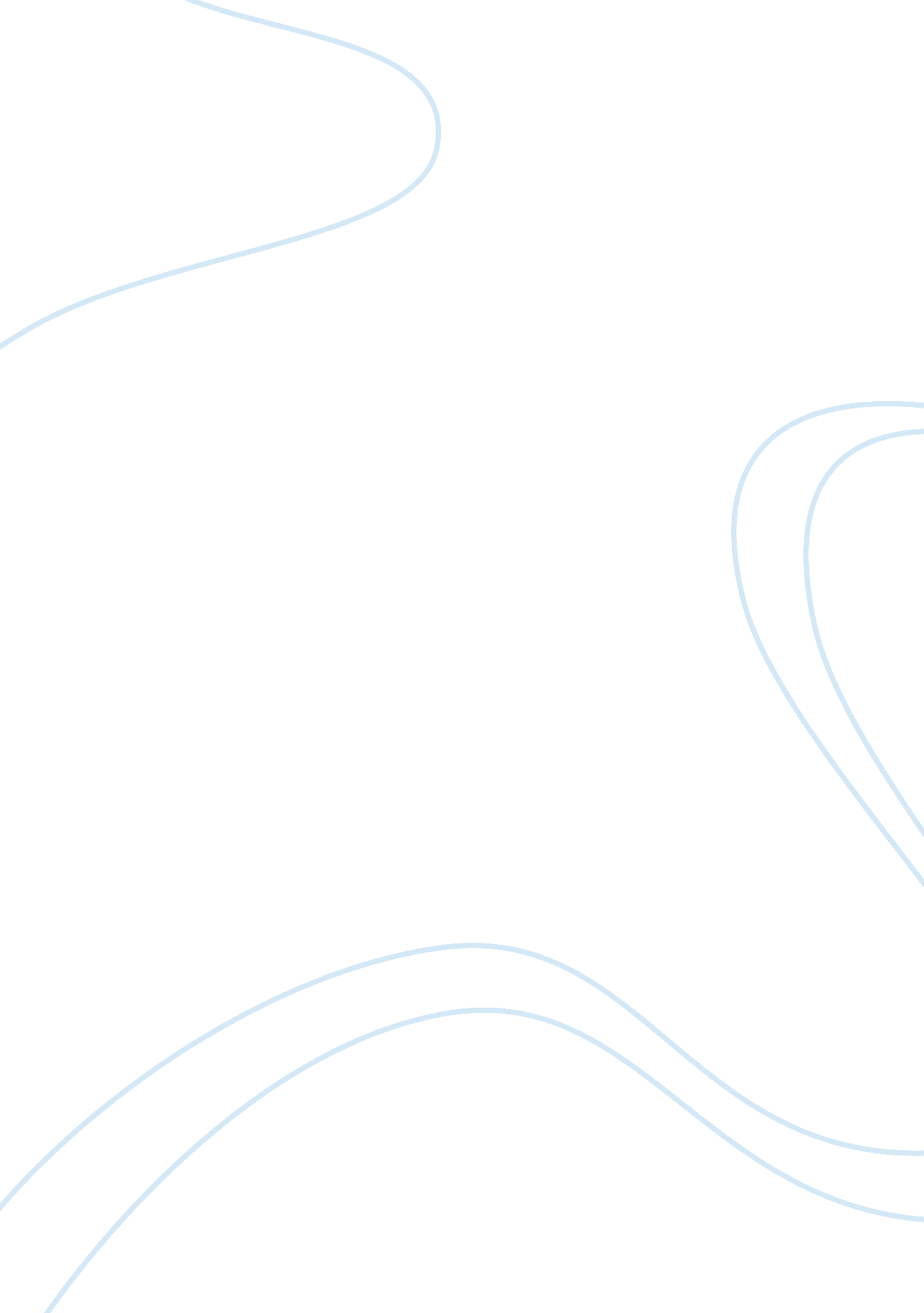 Twelve questions in management information systemBusiness, Management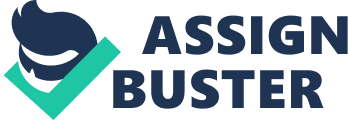 17 July MIS Questions and answers a) In which of the following scenarios would a CLOUD-based serverarchitecture be PREFERABLE to a traditionally in-house or outsourced hosting model? 
Wildly fluctuating and unpredictable customer demand on your databases (Oz 22). 
b) Which of the following could be valid (IPv4 not IPv6) address for your desktop computer? 
123. 45. 67. 89 
c) True or false: A database table consists of rows, also called “ fields”, and columns, also called “ records”. 
False 
d) Each of the following represents a possible relationship between two entities in a database. For each, identify which kind of relationship is most likely. 
For example: A relationship between a Quiz and a question is most likely a One-to-Many relationship—that is, each Quiz may have multiple Questions. 
-Student to Quiz Attempt- One-to-One 
-Student to Quiz Question- One-to-Many 
-Class (e. g., MIS 290) to Quiz- One-to-Many 
-Quiz Question to Answer Choice- One-to-One 
-Professor to Class- One-to-Many 
-Student to Student ID- One-to-one 
-True-or-False Question to Correct Answer Choice- One-to-One 
-Quiz Question to Correct Answer Choice- One-to-One 
e) Each of the following examples represents either a Horizontal-Market Application, a vertical-Market Application or a one-of-a-kind Application. 
Match each example with its application program type as appropriate. 
-Oil-rig management-vertical market application 
-Apple Final Cut (video editing)-One-of-a-kind-Application 
-Charles Schwab Investment management mobile app- Horizontal-Market Application 
-Microsoft Access- Horizontal-Market Application 
-OpenTable (What the restaurants use, not for consumers)- vertical market application 
-Police informant registry database-One-of-a-kind-Application 
-Microsoft Visio-Horizontal-Market-Application 
-Microsoft Project- Horizontal-Market-Application 
f) True or False: A business employing the “ site license” approach to software purchasing must purchase one explicit site license for each employee who wishes to use the software. However, each site license entitles that employee to use the software at whichever company office—or “ site”—they wish. 
FALSE 
g) True or False: According to most software license agreements, purchasing a copy of business software means that you or your company owns the software itself, and means that any extensions you or your employees build o top of that software are yours to distribute or resell for profit as you see fit, without explicit prior consent from the original software manufacturer/vendor. 
FALSE 
h) True or False: Using desktop virtualization technology, IT engineers can make hundreds of servers seem as one to an end user. 
TRUE 
i) Which one of the following statements is TRUE about client/server computer architecture? 
Typically, a server coordinates information and communications among multiple clients 
j) Computers store information using bits and bytes—so many of them, in fact, that MIS professionals use specific terms to reference various orders of magnitude. 
Rank the following terms from SMALLEST (1) to LARGEST 
1. Byte 
2. Kilobyte 
3. Megabyte 
4. Gigabyte 
5. Petabyte 
6. Exabyte 
Please input order numbers from 1 to 6. 
k) Which of the following represent basic components of computer hardware? 
-Central Processing Unit 
-High-resolution flat-screen monitor 
-One or more magnetic disk (s) 
l) EXTRE CREDIT! 
In the “ conversations” that introduce the textbook chapters thus far, Lucas Massey, the IT Director, tends to get a lot of pressure from his colleagues at GearUP. He has suggested approaches that do not align with the company’s strategy, and several times, when he has attempted to explain his perspective, he and his co-workers get frustrated. 
In your opinion, what is the source of this frustration? Do MIS/IT professionals “ speak a different language”? How might this course help prevent this sort of frustration in your job experience? 
The source of frustration is lack of alignment of the Information Technology function with the predefined business strategies and approaches at the company. 
“ Yes”, it clear that since the MIS team has a different set of strategies, then they are speaking a different language. 
Using the skills gained in this course it will be easy for me to manage a situation like this in my job experience. In simple terms, I will just employ quality communication and teamwork skills to ensure that we as a team speak one a language. In addition, to ensure that the targeted MIS ends up a successful project, I will involve most of the key company stakeholders (both I. T professionals and other workers or targeted users of the system) in the development and implementation of the MIS. Lastly but certainly not the least, I will work closely with all the team members to ensure that the MIS goes hand in hand with the business strategies of the company (Oz 58). 
Works Cited 
Oz, Effy. Management Information Systems. Boston, Mass: Thomson/Course Technology, 2009. Print. 